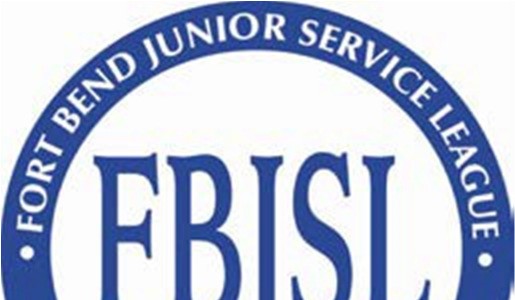 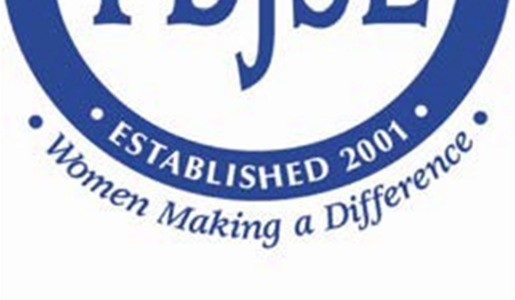 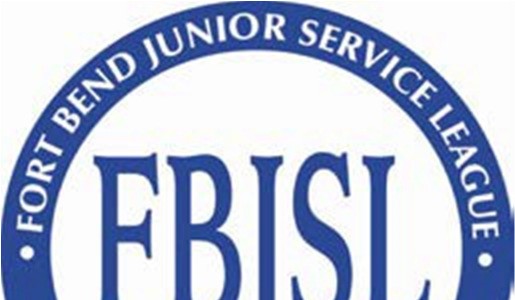 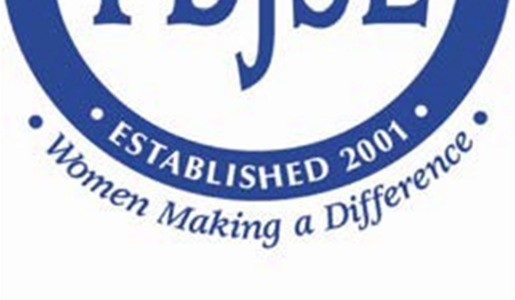 Fort Bend Junior Service League P.O. Box 17387 • Sugar Land, Texas 77496 E-mail: brccom@fbjsl.com • www.fbjsl.com Event Beneficiary ApplicationMISSION STATEMENT: The Fort Bend Junior Service League is an organization of women committed to promoting volunteerism, to developing the potential of women and to improving the Fort Bend County community through the effective action and leadership of trained volunteers. Our purpose is exclusively educational and charitable as well as providing an atmosphere of friendliness, goodwill and camaraderie for all members. Executive Director  	  	Telephone 	 	 	Email Address Board Chair   	 	 	Telephone 	 	 	Email Address Please check the following League Position Statement that is applicable to your funding request:(  ) EDUCATIONWe support and promote quality education and are committed to using our resources to positively impact education.(  ) HEALTHWe are committed to supporting quality and affordable health services, essential human services and comprehensive health education.(  ) HOMELESSNESSWe support comprehensive services and efforts to address homelessness of all types.(  ) PERSONS WITH DISABILITIESWe are committed to assisting persons with physical, mental and emotional disabilities, along with their caregivers.(  ) VIOLENCEWe are committed to the elimination of violence by supporting programs and services designed to understand the problem of violence, to assist, educate and protect the victims.Please check one of the following: [ ] New Agency (An agency with no prior relationship with FBJSL) [ [ ] Current or Prior Relationship Agency Check all that apply and give date:  	[ ] CAF Recipient –    Date(s):                                                 Amount(s):                                 [ ] Event Beneficiary –  	  	Date(s):                                                 Amount(s):                                 If you have received funds previously through FBJSL, have you submitted a Final Status & Expenditure Report?  YES or NO If no, please explain below:  FINAL STATUS & EXPENDITURES REPORTS ARE DUE AUGUST 1ST RECEIPT OF FUNDS FROM FBJSL. FSR SHOULD BE EMAILED TO BRCCOM@FBJSL.COM. Please provide the following information about your agency and grant request. NOTE: Funding will not be provided for insurance, individual projects, religious teachings or instruction, administrative costs /salaries and government or political programs. Funding will also not be provided for advertising or purchase of promotional materials for fundraising events. All funds requested must provide for a direct service or items. Please describe the Purpose/Mission of your agency: Please describe the Programs/Services provided by your agency: Please describe the geographic areas and client populations served by your agency: Amount Requested by your agency:  Please provide a detailed description of your grant request. If funds are requested for multiple items, you must include a breakdown/budget of how those funds will be spent. Please provide the time frame for the use of funds requested, along with any information relating to a funding deadline for your agency’s request: Would your agency be willing to accept partial funding? What consequences, if any, to the project or program are anticipated if FBJSL can only partially fund your request? Please include the following information with your completed application: Current annual operating budget Copy of most recent financial statements (audited, if available) Copy of current IRS determination letter indicating 501(c)(3) tax-exempt status, along with a statement on your organization’s letterhead signed by the Executive Director that there has been no change in the organization’s taxexempt status Current list of Board of Directors If you have additional information or supporting documents related to your funding request (i.e. project budget, replacement cost estimate, etc.) that may be helpful to FBJSL in reviewing your application, please feel free to include it. You may include testimonies from your agency supporters and/or participants.  Please limit to a maximum of three testimonies. DISCLAIMERS: By submitting an Event Beneficiary application, your agency is agreeing to notify FBJSL immediately in the event funding for the item(s) / project (s) requested is committed or received from another source.  If requested, applicant agrees to provide an authorized representative(s) from your agency to meet with the FBJSL Beneficiary Review Committee and/or FBJSL Board of Directors to present and discuss its application.  A Final Status & Expenditure Report (FSR) for funds received is due within 90 days of receipt of funds from FBJSL. FSR should be emailed to brccom@fbjsl.com. Application is hereby made this            day of                              , 20           , for funds in the amount of $                                    on behalf of: Official Name of Agency Signature of Authorized Agency Representative Printed Name 	 	 	 	 	 	Title This application constitutes a contract as to how the funds are to be spent. Any funds not spent for the specific purpose stated in this contract must be returned to the Fort Bend Junior Service League. Thank you for applying for an Event Beneficiary grant from FBJSL.Date Completed Agency Name Contact Person 	 	 	 Telephone 	 	 	Email Address Telephone 	 	 	Email Address Mailing Address 	 	 	 Street Address (Site Visit Location) Website 	 	 	 	 Fax Number 